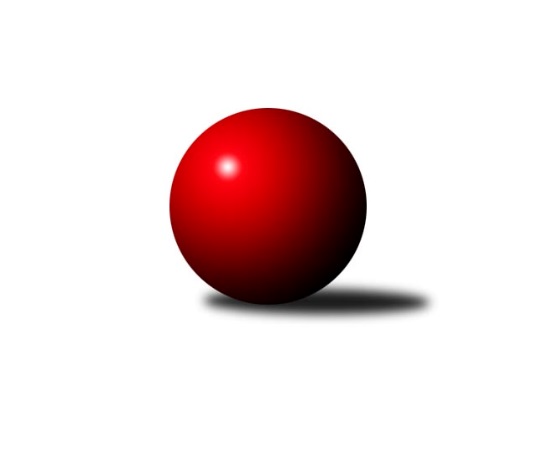 Č.11Ročník 2021/2022	7.6.2024 Mistrovství Prahy 4 2021/2022Statistika 11. kolaTabulka družstev:		družstvo	záp	výh	rem	proh	skore	sety	průměr	body	plné	dorážka	chyby	1.	SC Olympia Radotín B	11	9	1	1	59.0 : 29.0 	(81.5 : 50.5)	2282	19	1641	642	68.4	2.	AC Sparta Praha C	10	7	3	0	58.0 : 22.0 	(84.5 : 35.5)	2341	17	1660	681	64.1	3.	TJ Astra Zahradní Město C	12	8	1	3	62.0 : 34.0 	(87.5 : 56.5)	2184	17	1560	624	72.1	4.	SK Meteor Praha F	8	6	0	2	44.0 : 20.0 	(64.5 : 31.5)	2313	12	1660	653	63.9	5.	KK Slavoj Praha E	10	5	1	4	37.5 : 42.5 	(53.5 : 66.5)	2108	11	1539	569	92.5	6.	TJ Sokol Rudná D	11	5	0	6	45.0 : 43.0 	(66.5 : 65.5)	2190	10	1575	616	74.9	7.	TJ Sokol Rudná E	11	5	0	6	44.0 : 44.0 	(66.0 : 66.0)	2205	10	1592	613	85.5	8.	TJ Sokol Praha-Vršovice D	11	3	0	8	30.0 : 58.0 	(50.5 : 81.5)	2143	6	1578	565	96.5	9.	SK Rapid Praha B	10	1	0	9	19.5 : 60.5 	(33.5 : 86.5)	2006	2	1471	535	93.6	10.	SC Olympia Radotín C	12	1	0	11	25.0 : 71.0 	(48.0 : 96.0)	2002	2	1475	527	105.7Tabulka doma:		družstvo	záp	výh	rem	proh	skore	sety	průměr	body	maximum	minimum	1.	TJ Astra Zahradní Město C	6	5	1	0	37.0 : 11.0 	(49.0 : 23.0)	2224	11	2351	1961	2.	SK Meteor Praha F	5	4	0	1	29.0 : 11.0 	(43.0 : 17.0)	2370	8	2420	2335	3.	AC Sparta Praha C	5	3	2	0	26.0 : 14.0 	(43.0 : 17.0)	2387	8	2449	2343	4.	KK Slavoj Praha E	5	4	0	1	23.5 : 16.5 	(31.5 : 28.5)	2257	8	2375	2178	5.	SC Olympia Radotín B	5	4	0	1	23.0 : 17.0 	(37.0 : 23.0)	2325	8	2402	2246	6.	TJ Sokol Rudná D	5	3	0	2	25.0 : 15.0 	(36.5 : 23.5)	2205	6	2275	2062	7.	TJ Sokol Rudná E	6	3	0	3	24.0 : 24.0 	(36.0 : 36.0)	2232	6	2298	2075	8.	TJ Sokol Praha-Vršovice D	4	1	0	3	10.0 : 22.0 	(20.0 : 28.0)	1977	2	1997	1936	9.	SK Rapid Praha B	5	1	0	4	12.0 : 28.0 	(21.0 : 39.0)	2058	2	2098	2026	10.	SC Olympia Radotín C	7	1	0	6	19.0 : 37.0 	(35.5 : 48.5)	2117	2	2179	2052Tabulka venku:		družstvo	záp	výh	rem	proh	skore	sety	průměr	body	maximum	minimum	1.	SC Olympia Radotín B	6	5	1	0	36.0 : 12.0 	(44.5 : 27.5)	2276	11	2415	2087	2.	AC Sparta Praha C	5	4	1	0	32.0 : 8.0 	(41.5 : 18.5)	2339	9	2374	2316	3.	TJ Astra Zahradní Město C	6	3	0	3	25.0 : 23.0 	(38.5 : 33.5)	2175	6	2353	1883	4.	SK Meteor Praha F	3	2	0	1	15.0 : 9.0 	(21.5 : 14.5)	2285	4	2323	2202	5.	TJ Sokol Rudná E	5	2	0	3	20.0 : 20.0 	(30.0 : 30.0)	2198	4	2294	2129	6.	TJ Sokol Rudná D	6	2	0	4	20.0 : 28.0 	(30.0 : 42.0)	2213	4	2317	2047	7.	TJ Sokol Praha-Vršovice D	7	2	0	5	20.0 : 36.0 	(30.5 : 53.5)	2176	4	2239	1995	8.	KK Slavoj Praha E	5	1	1	3	14.0 : 26.0 	(22.0 : 38.0)	2126	3	2360	1860	9.	SK Rapid Praha B	5	0	0	5	7.5 : 32.5 	(12.5 : 47.5)	1993	0	2054	1954	10.	SC Olympia Radotín C	5	0	0	5	6.0 : 34.0 	(12.5 : 47.5)	1975	0	2052	1827Tabulka podzimní části:		družstvo	záp	výh	rem	proh	skore	sety	průměr	body	doma	venku	1.	SC Olympia Radotín B	11	9	1	1	59.0 : 29.0 	(81.5 : 50.5)	2282	19 	4 	0 	1 	5 	1 	0	2.	AC Sparta Praha C	10	7	3	0	58.0 : 22.0 	(84.5 : 35.5)	2341	17 	3 	2 	0 	4 	1 	0	3.	TJ Astra Zahradní Město C	12	8	1	3	62.0 : 34.0 	(87.5 : 56.5)	2184	17 	5 	1 	0 	3 	0 	3	4.	SK Meteor Praha F	8	6	0	2	44.0 : 20.0 	(64.5 : 31.5)	2313	12 	4 	0 	1 	2 	0 	1	5.	KK Slavoj Praha E	10	5	1	4	37.5 : 42.5 	(53.5 : 66.5)	2108	11 	4 	0 	1 	1 	1 	3	6.	TJ Sokol Rudná D	11	5	0	6	45.0 : 43.0 	(66.5 : 65.5)	2190	10 	3 	0 	2 	2 	0 	4	7.	TJ Sokol Rudná E	11	5	0	6	44.0 : 44.0 	(66.0 : 66.0)	2205	10 	3 	0 	3 	2 	0 	3	8.	TJ Sokol Praha-Vršovice D	11	3	0	8	30.0 : 58.0 	(50.5 : 81.5)	2143	6 	1 	0 	3 	2 	0 	5	9.	SK Rapid Praha B	10	1	0	9	19.5 : 60.5 	(33.5 : 86.5)	2006	2 	1 	0 	4 	0 	0 	5	10.	SC Olympia Radotín C	12	1	0	11	25.0 : 71.0 	(48.0 : 96.0)	2002	2 	1 	0 	6 	0 	0 	5Tabulka jarní části:		družstvo	záp	výh	rem	proh	skore	sety	průměr	body	doma	venku	1.	SC Olympia Radotín B	0	0	0	0	0.0 : 0.0 	(0.0 : 0.0)	0	0 	0 	0 	0 	0 	0 	0 	2.	TJ Astra Zahradní Město C	0	0	0	0	0.0 : 0.0 	(0.0 : 0.0)	0	0 	0 	0 	0 	0 	0 	0 	3.	SK Meteor Praha F	0	0	0	0	0.0 : 0.0 	(0.0 : 0.0)	0	0 	0 	0 	0 	0 	0 	0 	4.	KK Slavoj Praha E	0	0	0	0	0.0 : 0.0 	(0.0 : 0.0)	0	0 	0 	0 	0 	0 	0 	0 	5.	TJ Sokol Rudná E	0	0	0	0	0.0 : 0.0 	(0.0 : 0.0)	0	0 	0 	0 	0 	0 	0 	0 	6.	SK Rapid Praha B	0	0	0	0	0.0 : 0.0 	(0.0 : 0.0)	0	0 	0 	0 	0 	0 	0 	0 	7.	SC Olympia Radotín C	0	0	0	0	0.0 : 0.0 	(0.0 : 0.0)	0	0 	0 	0 	0 	0 	0 	0 	8.	TJ Sokol Praha-Vršovice D	0	0	0	0	0.0 : 0.0 	(0.0 : 0.0)	0	0 	0 	0 	0 	0 	0 	0 	9.	AC Sparta Praha C	0	0	0	0	0.0 : 0.0 	(0.0 : 0.0)	0	0 	0 	0 	0 	0 	0 	0 	10.	TJ Sokol Rudná D	0	0	0	0	0.0 : 0.0 	(0.0 : 0.0)	0	0 	0 	0 	0 	0 	0 	0 Zisk bodů pro družstvo:		jméno hráče	družstvo	body	zápasy	v %	dílčí body	sety	v %	1.	Tomáš Doležal 	TJ Astra Zahradní Město C 	11	/	12	(92%)	19	/	24	(79%)	2.	Tomáš Turnský 	TJ Astra Zahradní Město C 	10	/	12	(83%)	16.5	/	24	(69%)	3.	Radek Pauk 	SC Olympia Radotín B 	9	/	11	(82%)	17	/	22	(77%)	4.	Martin Dubský 	AC Sparta Praha C 	8	/	9	(89%)	14.5	/	18	(81%)	5.	Pavel Šimek 	SC Olympia Radotín B 	8	/	10	(80%)	15	/	20	(75%)	6.	Milan Drhovský 	TJ Sokol Rudná E 	8	/	10	(80%)	10	/	20	(50%)	7.	Luboš Machulka 	TJ Sokol Rudná D 	7	/	7	(100%)	13	/	14	(93%)	8.	Martin Povolný 	SK Meteor Praha F 	7	/	8	(88%)	15	/	16	(94%)	9.	Jan Mařánek 	TJ Sokol Rudná E 	7	/	8	(88%)	12	/	16	(75%)	10.	Petr Švenda 	SK Rapid Praha B 	7	/	9	(78%)	13	/	18	(72%)	11.	Tomáš Sůva 	AC Sparta Praha C 	7	/	10	(70%)	16.5	/	20	(83%)	12.	Vojtěch Zlatník 	SC Olympia Radotín C 	7	/	10	(70%)	15	/	20	(75%)	13.	Květuše Pytlíková 	TJ Sokol Praha-Vršovice D 	7	/	10	(70%)	13.5	/	20	(68%)	14.	Kateřina Majerová 	KK Slavoj Praha E 	7	/	10	(70%)	12	/	20	(60%)	15.	Roman Mrvík 	TJ Astra Zahradní Město C 	7	/	10	(70%)	11	/	20	(55%)	16.	Martin Šimek 	SC Olympia Radotín B 	7	/	11	(64%)	13	/	22	(59%)	17.	Květa Dvořáková 	SC Olympia Radotín B 	7	/	11	(64%)	11.5	/	22	(52%)	18.	Zuzana Edlmannová 	SK Meteor Praha F 	6	/	7	(86%)	11	/	14	(79%)	19.	Petr Fišer 	TJ Sokol Rudná D 	6	/	9	(67%)	11	/	18	(61%)	20.	Karel Novotný 	TJ Sokol Rudná E 	6	/	10	(60%)	13	/	20	(65%)	21.	Stanislav Řádek 	AC Sparta Praha C 	6	/	10	(60%)	12.5	/	20	(63%)	22.	Daniel Kulhánek 	KK Slavoj Praha E 	6	/	10	(60%)	11	/	20	(55%)	23.	Milan Mrvík 	TJ Astra Zahradní Město C 	6	/	11	(55%)	14.5	/	22	(66%)	24.	Jan Kalina 	SC Olympia Radotín C 	6	/	12	(50%)	12	/	24	(50%)	25.	Bohumil Fojt 	SK Meteor Praha F 	5	/	6	(83%)	8	/	12	(67%)	26.	Petr Beneda 	KK Slavoj Praha E 	5	/	7	(71%)	9.5	/	14	(68%)	27.	Jiří Lankaš 	AC Sparta Praha C 	5	/	7	(71%)	9	/	14	(64%)	28.	Jan Červenka 	AC Sparta Praha C 	5	/	8	(63%)	12	/	16	(75%)	29.	Petr Majerníček 	TJ Astra Zahradní Město C 	5	/	10	(50%)	9	/	20	(45%)	30.	Jaroslav Mařánek 	TJ Sokol Rudná D 	5	/	10	(50%)	6.5	/	20	(33%)	31.	Renata Göringerová 	TJ Sokol Praha-Vršovice D 	5	/	11	(45%)	11	/	22	(50%)	32.	Pavel Pavlíček 	AC Sparta Praha C 	4	/	5	(80%)	9	/	10	(90%)	33.	Petra Grulichová 	SK Meteor Praha F 	4	/	6	(67%)	8.5	/	12	(71%)	34.	Eva Hucková 	SC Olympia Radotín B 	4	/	6	(67%)	8	/	12	(67%)	35.	Zdeněk Mora 	TJ Sokol Rudná E 	4	/	7	(57%)	11	/	14	(79%)	36.	Jana Fišerová 	TJ Sokol Rudná D 	4	/	7	(57%)	8	/	14	(57%)	37.	Miroslava Martincová 	SK Meteor Praha F 	4	/	8	(50%)	10	/	16	(63%)	38.	Milan Lukeš 	TJ Sokol Praha-Vršovice D 	4	/	8	(50%)	8	/	16	(50%)	39.	Miloslav Fous 	TJ Sokol Praha-Vršovice D 	4	/	8	(50%)	8	/	16	(50%)	40.	Marek Švenda 	SK Rapid Praha B 	4	/	9	(44%)	6	/	18	(33%)	41.	David Dungel 	KK Slavoj Praha E 	4	/	10	(40%)	7	/	20	(35%)	42.	Petr Zlatník 	SC Olympia Radotín C 	4	/	12	(33%)	9	/	24	(38%)	43.	Barbora Králová 	KK Slavoj Praha E 	3.5	/	10	(35%)	6.5	/	20	(33%)	44.	Daniel Volf 	TJ Astra Zahradní Město C 	3	/	3	(100%)	6	/	6	(100%)	45.	Pavel Kratochvíl 	TJ Astra Zahradní Město C 	3	/	4	(75%)	5	/	8	(63%)	46.	Petr Zelenka 	TJ Sokol Rudná E 	3	/	4	(75%)	4	/	8	(50%)	47.	Mikoláš Dvořák 	SK Meteor Praha F 	3	/	6	(50%)	7	/	12	(58%)	48.	Jitka Vykouková 	TJ Sokol Praha-Vršovice D 	3	/	6	(50%)	3	/	12	(25%)	49.	Jan Seidl 	TJ Astra Zahradní Město C 	3	/	7	(43%)	6.5	/	14	(46%)	50.	Miloš Dudek 	SC Olympia Radotín B 	3	/	8	(38%)	10	/	16	(63%)	51.	Tomáš Sysala 	AC Sparta Praha C 	3	/	9	(33%)	10	/	18	(56%)	52.	Vlastimil Bachor 	TJ Sokol Rudná E 	2	/	2	(100%)	4	/	4	(100%)	53.	Aleš Král 	KK Slavoj Praha E 	2	/	3	(67%)	4	/	6	(67%)	54.	Martin Smetana 	SK Meteor Praha F 	2	/	3	(67%)	3.5	/	6	(58%)	55.	Václav Vejvoda 	TJ Sokol Rudná D 	2	/	5	(40%)	5	/	10	(50%)	56.	Pavel Eder 	SK Rapid Praha B 	2	/	5	(40%)	4	/	10	(40%)	57.	Jaroslav Svozil 	SK Rapid Praha B 	2	/	6	(33%)	3	/	12	(25%)	58.	Miloslav Dvořák 	TJ Sokol Rudná D 	2	/	7	(29%)	5	/	14	(36%)	59.	Vladimír Dvořák 	SC Olympia Radotín B 	2	/	8	(25%)	5	/	16	(31%)	60.	Helena Machulková 	TJ Sokol Rudná D 	2	/	8	(25%)	4	/	16	(25%)	61.	Leoš Labuta 	SC Olympia Radotín C 	2	/	10	(20%)	4	/	20	(20%)	62.	Jiří Potměšil 	SK Rapid Praha B 	1.5	/	8	(19%)	3	/	16	(19%)	63.	Michal Majer 	TJ Sokol Rudná E 	1	/	1	(100%)	2	/	2	(100%)	64.	Karel Kohout 	TJ Sokol Rudná E 	1	/	1	(100%)	1	/	2	(50%)	65.	Jana Fojtová 	SK Meteor Praha F 	1	/	3	(33%)	1.5	/	6	(25%)	66.	Jarmila Fremrová 	TJ Sokol Praha-Vršovice D 	1	/	4	(25%)	3	/	8	(38%)	67.	Filip Makovský 	TJ Sokol Rudná E 	1	/	4	(25%)	2	/	8	(25%)	68.	Zdeněk Mašek 	TJ Sokol Rudná D 	1	/	4	(25%)	1	/	8	(13%)	69.	Tomáš Novotný 	TJ Sokol Rudná E 	1	/	8	(13%)	6	/	16	(38%)	70.	Roman Hašek 	SK Rapid Praha B 	1	/	8	(13%)	3.5	/	16	(22%)	71.	Ludmila Zlatníková 	SC Olympia Radotín C 	1	/	10	(10%)	5.5	/	20	(28%)	72.	Petr Žáček 	SC Olympia Radotín C 	1	/	11	(9%)	2.5	/	22	(11%)	73.	Jiří Hendrych 	KK Slavoj Praha E 	0	/	1	(0%)	1	/	2	(50%)	74.	Dominik Kocman 	TJ Sokol Rudná D 	0	/	1	(0%)	1	/	2	(50%)	75.	Radek Mora 	TJ Sokol Rudná E 	0	/	1	(0%)	0	/	2	(0%)	76.	Kateřina Borysová 	TJ Sokol Rudná D 	0	/	1	(0%)	0	/	2	(0%)	77.	Kristina Řádková 	AC Sparta Praha C 	0	/	2	(0%)	1	/	4	(25%)	78.	Martin Berezněv 	TJ Sokol Rudná E 	0	/	2	(0%)	0	/	4	(0%)	79.	Zdeněk Poutník 	TJ Sokol Praha-Vršovice D 	0	/	3	(0%)	1	/	6	(17%)	80.	Jindřich Zajíček 	TJ Sokol Praha-Vršovice D 	0	/	3	(0%)	0	/	6	(0%)	81.	Aleš Nedbálek 	SC Olympia Radotín C 	0	/	3	(0%)	0	/	6	(0%)	82.	Jan Adamec 	SK Rapid Praha B 	0	/	3	(0%)	0	/	6	(0%)	83.	Karel Svoboda 	SC Olympia Radotín C 	0	/	4	(0%)	0	/	8	(0%)	84.	Antonín Krampera 	SK Rapid Praha B 	0	/	6	(0%)	1	/	12	(8%)	85.	Helena Hanzalová 	TJ Sokol Praha-Vršovice D 	0	/	7	(0%)	2	/	14	(14%)	86.	Jakub Adam 	TJ Sokol Rudná E 	0	/	8	(0%)	1	/	16	(6%)	87.	Martin Hřebejk 	KK Slavoj Praha E 	0	/	9	(0%)	2.5	/	18	(14%)Průměry na kuželnách:		kuželna	průměr	plné	dorážka	chyby	výkon na hráče	1.	Meteor, 1-2	2300	1641	659	63.5	(383.5)	2.	SK Žižkov Praha, 1-4	2238	1618	619	84.2	(373.0)	3.	Radotín, 1-4	2201	1585	616	83.5	(367.0)	4.	TJ Sokol Rudná, 1-2	2187	1571	615	84.9	(364.6)	5.	Zahr. Město, 1-2	2169	1575	594	79.3	(361.6)	6.	Vršovice, 1-2	2021	1510	511	108.1	(336.9)Nejlepší výkony na kuželnách:Meteor, 1-2SK Meteor Praha F	2420	4. kolo	Miroslava Martincová 	SK Meteor Praha F	439	1. koloSK Meteor Praha F	2385	6. kolo	Tomáš Turnský 	TJ Astra Zahradní Město C	437	4. koloSC Olympia Radotín B	2365	8. kolo	Karel Novotný 	TJ Sokol Rudná E	436	11. koloSK Meteor Praha F	2362	1. kolo	Petra Grulichová 	SK Meteor Praha F	435	8. koloTJ Astra Zahradní Město C	2353	4. kolo	Zuzana Edlmannová 	SK Meteor Praha F	429	8. koloSK Meteor Praha F	2346	8. kolo	Zuzana Edlmannová 	SK Meteor Praha F	426	1. koloTJ Sokol Rudná E	2335	11. kolo	Kateřina Majerová 	KK Slavoj Praha E	424	3. koloSK Meteor Praha F	2335	3. kolo	Martin Povolný 	SK Meteor Praha F	423	6. koloSK Meteor Praha F	2295	11. kolo	Martin Povolný 	SK Meteor Praha F	420	4. koloTJ Sokol Praha-Vršovice D	2225	1. kolo	Bohumil Fojt 	SK Meteor Praha F	418	4. koloSK Žižkov Praha, 1-4AC Sparta Praha C	2454	5. kolo	Aleš Král 	KK Slavoj Praha E	455	6. koloAC Sparta Praha C	2449	11. kolo	Luboš Machulka 	TJ Sokol Rudná D	455	6. koloSC Olympia Radotín B	2415	4. kolo	Aleš Král 	KK Slavoj Praha E	453	11. koloAC Sparta Praha C	2398	7. kolo	Martin Dubský 	AC Sparta Praha C	450	11. koloKK Slavoj Praha E	2375	6. kolo	Pavel Pavlíček 	AC Sparta Praha C	448	8. koloAC Sparta Praha C	2375	3. kolo	Daniel Kulhánek 	KK Slavoj Praha E	444	10. koloAC Sparta Praha C	2374	9. kolo	Martin Dubský 	AC Sparta Praha C	443	3. koloAC Sparta Praha C	2372	8. kolo	Martin Dubský 	AC Sparta Praha C	443	7. koloSC Olympia Radotín B	2366	3. kolo	Luboš Machulka 	TJ Sokol Rudná D	439	11. koloKK Slavoj Praha E	2360	7. kolo	Petr Švenda 	SK Rapid Praha B	437	9. koloRadotín, 1-4SC Olympia Radotín B	2402	5. kolo	Luboš Machulka 	TJ Sokol Rudná D	465	5. koloSC Olympia Radotín B	2360	7. kolo	Vlastimil Bachor 	TJ Sokol Rudná E	442	5. koloAC Sparta Praha C	2335	10. kolo	Pavel Šimek 	SC Olympia Radotín B	428	5. koloSC Olympia Radotín B	2323	9. kolo	Vojtěch Zlatník 	SC Olympia Radotín C	428	1. koloTJ Sokol Rudná D	2307	5. kolo	Kateřina Majerová 	KK Slavoj Praha E	427	9. koloSC Olympia Radotín B	2296	11. kolo	Martin Šimek 	SC Olympia Radotín B	425	11. koloTJ Sokol Rudná E	2294	7. kolo	Milan Mrvík 	TJ Astra Zahradní Město C	425	7. koloSC Olympia Radotín B	2292	2. kolo	Radek Pauk 	SC Olympia Radotín B	423	2. koloKK Slavoj Praha E	2273	9. kolo	Martin Šimek 	SC Olympia Radotín B	422	2. koloTJ Astra Zahradní Město C	2250	9. kolo	Tomáš Turnský 	TJ Astra Zahradní Město C	421	7. koloTJ Sokol Rudná, 1-2TJ Sokol Rudná D	2317	8. kolo	Jan Mařánek 	TJ Sokol Rudná E	488	8. koloAC Sparta Praha C	2317	4. kolo	Luboš Machulka 	TJ Sokol Rudná D	480	10. koloAC Sparta Praha C	2316	2. kolo	Michal Majer 	TJ Sokol Rudná E	451	2. koloTJ Sokol Rudná E	2298	8. kolo	Luboš Machulka 	TJ Sokol Rudná D	449	8. koloSK Meteor Praha F	2292	9. kolo	Jan Červenka 	AC Sparta Praha C	443	4. koloTJ Sokol Rudná E	2279	6. kolo	Vlastimil Bachor 	TJ Sokol Rudná E	433	4. koloTJ Sokol Rudná D	2275	7. kolo	Martin Dubský 	AC Sparta Praha C	430	2. koloTJ Sokol Rudná E	2274	4. kolo	Luboš Machulka 	TJ Sokol Rudná D	429	7. koloTJ Sokol Rudná D	2260	10. kolo	Martin Dubský 	AC Sparta Praha C	424	4. koloTJ Sokol Rudná E	2259	2. kolo	Karel Novotný 	TJ Sokol Rudná E	415	6. koloZahr. Město, 1-2TJ Astra Zahradní Město C	2351	11. kolo	Roman Mrvík 	TJ Astra Zahradní Město C	431	11. koloAC Sparta Praha C	2329	6. kolo	Tomáš Doležal 	TJ Astra Zahradní Město C	429	8. koloTJ Astra Zahradní Město C	2326	6. kolo	Pavel Pavlíček 	AC Sparta Praha C	428	6. koloTJ Astra Zahradní Město C	2269	3. kolo	Tomáš Turnský 	TJ Astra Zahradní Město C	423	3. koloTJ Astra Zahradní Město C	2262	5. kolo	Roman Mrvík 	TJ Astra Zahradní Město C	422	6. koloTJ Sokol Praha-Vršovice D	2204	11. kolo	Karel Novotný 	TJ Sokol Rudná E	419	3. koloTJ Astra Zahradní Město C	2174	1. kolo	Jan Seidl 	TJ Astra Zahradní Město C	418	8. koloTJ Sokol Rudná E	2161	3. kolo	Jan Mařánek 	TJ Sokol Rudná E	415	3. koloTJ Sokol Rudná D	2047	1. kolo	Daniel Volf 	TJ Astra Zahradní Město C	415	6. koloKK Slavoj Praha E	1997	5. kolo	Martin Dubský 	AC Sparta Praha C	411	6. koloVršovice, 1-2TJ Astra Zahradní Město C	2134	2. kolo	Jarmila Fremrová 	TJ Sokol Praha-Vršovice D	390	10. koloTJ Sokol Rudná E	2129	9. kolo	Miloslav Fous 	TJ Sokol Praha-Vršovice D	387	4. koloSK Meteor Praha F	2099	10. kolo	Jan Mařánek 	TJ Sokol Rudná E	384	9. koloSC Olympia Radotín B	2087	6. kolo	Tomáš Turnský 	TJ Astra Zahradní Město C	381	2. koloTJ Sokol Praha-Vršovice D	2032	10. kolo	Jan Kalina 	SC Olympia Radotín C	379	4. koloTJ Sokol Praha-Vršovice D	1997	2. kolo	Petr Majerníček 	TJ Astra Zahradní Město C	378	2. koloTJ Sokol Praha-Vršovice D	1995	9. kolo	Tomáš Doležal 	TJ Astra Zahradní Město C	378	2. koloTJ Sokol Praha-Vršovice D	1980	6. kolo	Milan Drhovský 	TJ Sokol Rudná E	377	9. koloTJ Sokol Praha-Vršovice D	1936	4. kolo	Martin Povolný 	SK Meteor Praha F	373	10. koloSC Olympia Radotín C	1827	4. kolo	Jarmila Fremrová 	TJ Sokol Praha-Vršovice D	367	2. koloČetnost výsledků:	8.0 : 0.0	3x	7.0 : 1.0	7x	6.0 : 2.0	15x	5.5 : 2.5	1x	5.0 : 3.0	4x	4.0 : 4.0	3x	3.0 : 5.0	4x	2.0 : 6.0	9x	1.0 : 7.0	8x	0.0 : 8.0	1x